26 &  27 NOVEMBRE 2016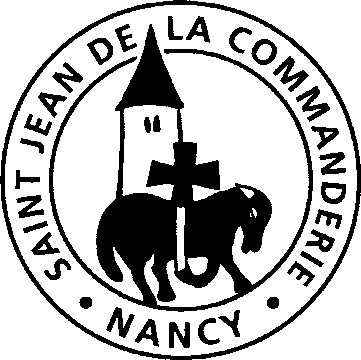 1ER  DIMANCHE  DE  L'AVENTChant d’entrée (EDIT 12-52 / E 10-72)Seigneur, tu viens !J'entends l'appel que tu nous lances Dans le cri des prophètes.Tu viens…J'entends les chants, j'entends la danse, On va vers une fête !Joie pour la terre et gloire à Dieu ! Joie pour la terre et gloire à Dieu !Seigneur, tu viens ! Notre désert va refleurir, La terre germe encore.Tu viens…J'entends la Vierge t'accueillir, Le Verbe peut éclore.1ère lecture du livre du prophète Isaïe (2, 1-5)« Le Seigneur rassemble toutes les nations dans la paix éternelle du royaume de Dieu »Psaume 121Allons dans la joie à la rencontre du Seigneur !Quelle joie quand on m’a dit :« Nous irons à la maison du Seigneur ! » Maintenant notre marche prend fin devant tes portes, Jérusalem !Jérusalem, te voici dans tes murs :ville où tout ensemble ne fait qu’un ! C’est là que montent les tribus,les tribus du Seigneur.C’est là qu’Israël doit rendre grâce au nom du Seigneur.C’est là le siège du droit,le siège de la maison de David.Appelez le bonheur sur Jérusalem :« Paix à ceux qui t’aiment !Que la paix règne dans tes murs, le bonheur dans tes palais ! »À cause de mes frères et de mes proches, je dirai : « Paix sur toi ! »À cause de la maison du Seigneur notre Dieu, je désire ton bien.2ème lecture de la lettre de saint Paul apôtre aux Romains(13, 11-14a)	« Le salut est plus près de nous »AcclamationRéjouis-toi Jérusalem, Alléluia, Alléluia !Voici qu'il vient l'Emmanuel, Alléluia, Alléluia !Germe de Justice montre-nous ton amour,Proche est ton Royaume : que nos yeux voient ton jour !Réjouis-toi Jérusalem, Alléluia, Alléluia !Voici qu'il vient l'Emmanuel, Alléluia, Alléluia !Évangile selon saint Matthieu (24, 37-44)En ce temps-là, Jésus disait à ses disciples :Veillez pour être prêts« Comme il en fut aux jours de Noé, ainsi en sera-t-il lors de la venue du Fils de l’homme. En ces jours-là, avant le déluge, on mangeait et on buvait, on prenait femme et on prenait mari, jusqu’au jour où Noé entra dans l’arche ; les gens ne se sont doutés de rien, jusqu’à ce que survienne le déluge qui les a tous engloutis : telle sera aussi la venue du Fils de l’homme. Alors deux hommes seront aux champs : l’un sera pris, l’autre laissé. Deux femmes seront au moulin en train de moudre : l’une sera prise, l’autre laissée. Veillez donc, car vous ne savez pas quel jour votre Seigneur vient. Comprenez-le bien : si le maître de maison avait su à quelle heure de la nuit le voleur viendrait, il aurait veillé et n’aurait pas laissé percer le mur de sa maison. Tenez-vous donc prêts, vous aussi : c’est à l’heure où vous n’y penserez pas que le Fils de l’homme viendra. »Prière universelle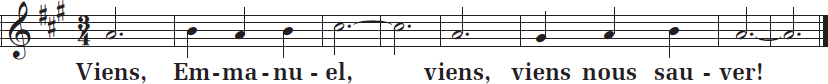 Après la communion (EDIT626/E22-11)Habiter le seuil de ta maison, Seigneur, Guetter le temps de ton retour, Comme un veilleur guette le jour, Rester dans l'amour de ton nom.Veiller pour être prêt le jour où tu viendras, préparer ton retour. Viens, Seigneur, le monde a tant besoin de toi !Veiller en espérant que se lève le jour, annoncer ton retour. Viens, Seigneur, le monde a tant besoin de toi !Veiller pour accueillir la promesse donnée, témoigner de ce jour. Viens, Seigneur, le monde a tant besoin de toi !Veiller pour accomplir les oeuvres de l'amour, connaître ton retour. Viens, Seigneur, le monde a tant besoin de toi !Envoi (T150-1)Vienne la paix sur notre terre,La paix de Dieu pour les nations ! Vienne la paix entre les frères,La paix de Dieu dans nos maisons !Nos épées deviendront charrues de laboureurs, Nos lances deviendront des faux pour la moisson, Vienne la paix de Dieu.On ne s'armera plus pays contre pays,Les soldats cesseront de préparer la guerre, Vienne la paix de Dieu.